Flowers for AlgernonBy Daniel KeyesIn pairs (one at a time) complete the maze below. Time each other as you complete the maze. Once you have completed it, write the time on the table, projected on the board. above average. Class Discussion: Discuss how you feel about being labelled on the basis of a test.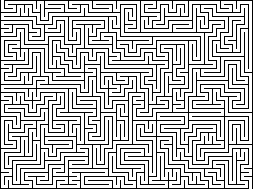 